ҒЫЛЫМИ-ЗЕРТТЕУ ЖҰМЫСЫНЫҢ ЖЫЛДЫҚ ЕСЕБІ / ГОДОВОЙ ОТЧЕТ ПО НАУЧНО-ИССЛЕДОВАТЕЛЬСКОЙ РАБОТЕдокт .филол.наук, действительного члена МАИНЖаналиной Л.К.за  2016 ж/г.Оценка состояния  решаемых  проблем  научно-исследовательской работы Продолжается разработка интегративного моделирования языка  в двух направлениях. В первом направлении разрабатываются две авторские интегративные модели описания языка Интегративная лингвистика), которые опираются на идею единства языка и речи, а также на идее разграничения двух форм речевой деятельности: коммуникативной и номинативной. далее разрабатываются категория интегративности и типы интегративности, проблем границ между номинацией и коммуникацией в зонах их сближения.  В частности, за отчетный период разработаны критерии определения границ коммуникации и номинации путем определения дифференциальных признаков фразеологических и расчлененных номинативных единиц, с одной стороны, и коммуникативных словосочетаний с другой. Второе направление исследований в рамках теории языкового сознания в отчетном году выведено на уровень сопоставления и осуществляется на материале русского языка и казахского языков. Актуальность, новизна НИР, неповторяемость научных тематик. Актуальность, новизна НИР, неповторяемость научных тематик. Разрабатываемая интегративная лингвистика вписывается в доминирующую тенденцию современной науки и лингвистики, в частности, занимающую все более твердые позиции интегративную парадигму языкознания. При этом в ней дается оригинальная интегративная модель описания русского языка, реализующая онтологический (внутрилингвистический) тип интегративности, опирающаяся на идею единства языка и речи и нацеленная на представление языка в его целостности.Инновационность научных проектов.1.Результаты научно-исследовательской работы позволили расширить распространение концепции интегративной лингвистики, 2. Продолжается разработка международного научного проекта (РФ, Франция, РК, Словакия), начатого в 2011 году - словаря нового типа «Опыт разноязычного сопоставительного словаря обыденной семантики бионимов» под рук. д.филол. наук., проф Кемеровского госуниверситета Н.Д. Голева (на материале русского, казахского, французского, сербского, китайского языков). Осуществляю руководство работой по казахской части словаря. Группа ученых, работающих над данным проектом, являются членами возглавляемого проф. Н.Д. Голевым Разработана  новая методика когнитивного анализа ассоциаций, а также разработаны исходные положения фрагментов металингвистики, систематизирующих основные понятия интегративной лингвистики и теории языкового сознания.Разработка новых технологий.Продолжается разработка прикладного аспекта интегративной теории в виде тезаурусно-ориентированной технологии с учетом уровневой системы тестирования. Участие сотрудников в научных мероприятиях внешних научных организаций.1. Участие. МЕЖДУНАРОДНЫЕ ПРОЕКТЫМеждународный научный проект (РФ, Франция, РК, Словакия, Китай), начатого в 2013 году - словаря нового типа «Опыт разноязычного сопоставительного словаря обыденной семантики бионимов» под рук. д.филол. наук., проф Кемеровского госуниверситета Н.Д. Голева (на материале русского, казахского, французского, сербского, китайского языков). Осуществляю руководство работой по казахской части словаря.2. Участие в качества лектора на Зимней международной школе «Когнтивная лингвистика: концептуальные исследования» (КазУМОиМЯ им. Абылай хана, 19-23 декабрь 2016 г.)5. МЕЖДУНАРОДНЫЕ КОНФЕРЕНЦИИ. УЧАСТИЕ – 6 конф.Участие в 5 международных конференциях, проведенных за рубежом и в других научных, образовательных организациях РК. 1. XIX Международная научная конференция «Русистика и современность» (г. Астана, Казахстан, 22-24 сентября 2016 года). Доклад на пленарном заседании.2. IV Международная научно-практическая конф. «Иноязычное образование: опыт, проблемы, перспективы», посвященная 25-летию Независимости РК и 75-летию КазУМОиМЯ им. Абылай хана, 18 ноября 2016, г. Алматы3. XXIII Международная научная конференция: «Новые парадигмы и новые решения в современноой лингвистике: Русский язык как фактор культурно-образовательной интеграции общества», посвященная 75-летнему юбилею КазУМОиМЯ им. Абылай хана. 19 декабря 23016 г. т им. В.П.Астафьева; Красноярский институт повышения квалификации учителей, 6. ЧЛЕНСТВО В МЕЖДУНАРОДНЫХ НАУЧНЫХ ОРГАНИЗАЦИЯХ по настоящее время: а) член Международного общества прикладной психолингвистики (ISAPL);Б) член Научно-образовательного центра Кемеровского государственного университета «Обыденная семантика русской терминологической лексики (ОСРТЛ)»;В) сотрудничество со школой 3-коллегиум (е. Смела, Черкасская обл.,Украина) в рамках развития молодежной науки Черкащины.СОТРУДНИЧЕСТВО С QS WORLD UNIVERSITY RANKINGS. ПОВЫШЕНИЕ КВАЛИФИКАЦИИ СЕРТИФИКАТ  о повышении квалификации на курсах «Conteporary Linguistic Theories», организщованном ВАрминско-Манзурским университетом в Ольштине (Польша) и КазУМОиМЯ им.Абылай хана (Казахстан) с 5 по 14 декабря 2016 (72 час.) СЕРТИФИКАТ об участии в работе XIX Международной научной конференции «Русистика и современность» следующих мероприятий в рамках конференции: 1. Круглый стол «Вклад ученых Казахстана в становление и развитие русистики», 2. Мастер-класс «Новое  в методике обучения РКИ»; 3. Мастер-класс «Слово в литературном произведении и способы реализации синтеза искусств»; 4. «Языковое оформление образов цвета, цвета и звука в в поэтическом творчестве русских символистов». 22-24 сентября 2016гСЕРТИФИКАТ о прохождении квалификации в рамках  XXIII Зимней международной школе «Когнитивная лингвистика: концептуальные исследования» 19-23 декабря 2016 в объеме 72 часов.БЛАГОДАРСТВЕННОЕ ПИСЬМО ректора КазУМОиМЯ им. Абылай хана за чтение лекций на Зимней международной школе «Когнитивная лингвистика: коцептуальные исследования», декабрь 2016 г.Внедрение результатов НИР в работы студентов, магистрантов и докторантовТема докторской диссертации сформулирована в рамках проблематики  интегративной лингвистики. Список трудов Жаналиной Л.К. за 2016 год.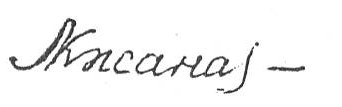 29.01.20171Лингвоперсонология: новый облик лингвистики. Рецензия на коллективную монографию: Языковая личность: Моделирование, типология, портретирование. Сибирская лингвоперсонология. Ч. 1 / Под ред. Н. Д. Голева, Н. Н. Шпильной. М.: Ленанд, 2014. 640 с. ацииПеч.Печ.Сибирский филологический журнал, 2016, № 1http://philology.nsc.ru/journals/spj/content.php?vol=462016http://journals.tsu.ru/uploads/import/1399/files/31.pdf20162016С. 254-259.2Уловить разумом простую картину возвышенной структуры всего сущего Печ.Когнитивно-дискурсивные стратегии развития языка: Сборник научных трудов по итогам Международной научной конференции, приуроченной к юбилею Заслуженного деятеля науки Российской Федерации, доктора филологических наук, профессора Белгородского государственного национального исследовательского университета Николая Фёдоровича Алефиренко (11-12 января 2016 г.) / Сост. д.ф.н., доц. Е.Г. Озерова, к.ф.н. К.К. Стебунова, д.ф.н., доц. И.И. Чумак-Жунь. – Белгород : ООО «Эпицентр», 2016. – 508 с. ISBN2016С.12--253Тезаурусно-ориентированная модель русского языка в школьном учебникеПеч.http://phraseoseminar.slovo-spb.ru/documents/sbornik-jubilej-n-f-alefirenko-2016.pdfВестник Красноярского государственного педагогического ISBN университета им. В.П. Астафьева, 2016, №1 (35)ISBN 1995-08612016С. 20-264Когнитивная лингвистика как особая междисциплинарная наукаПеч.Когнитивные исследования языка.  Личность. Язык. Сознание//  Сборник научных трудов. Науч.изд.,  Выпуск XXIV  Гл. ред. серии Н.Н.Болдырев Н. Н. М., Тамбов, 2016, с.  286-300.2016с.  286-300.5Лингвистика в поисках объектаВестник, Bulleten Кемервоского государственного ун-та. История и арехеология. Психология. ФилологияВключен в базы данных:  Ulrich's Periodicals Directory, ВИНИТИ, EBSCO, Open Academic Journals Index. Выпуски журнала, начиная с 2005 г., включены в реферативную базу данных «Российский индекс научного цитирования» (РИНЦ). Электронная версия журнала (с 2008 г.) представлена на сайте издания, на платформах Научной Электронной библиотеки, научной электронной библиотеки "КиберЛенинка", электронно-библиотечных систем издательства "Лань" и "Университетская библиотека online" № 3, 2016.2016С. 124-128Фот Л.В.6Қоян в структуре обыденного языкового сознанияПеч.IV Международная научно-практическая конф. «Иноязычное образование: опыт, проблемы, перспективы», посвященная 25-летию Независимости РК и 75-летию КазУМОиМЯ им. Абылай хана, 18 ноября 2016, г. АлматыҚР Тәуелсіздігінің 25 жылдығына және Абылай хан атындағы ҚазХҚжӘТУ-дшң 75 жылдығына арналған Шет тілді білім беру тәжірібе, мәселелер, жаңашыл аттындығы IV-ші Халықаралық ғылымиөпрактикалық конференция 2013 жылдың, 18 қараша, Алматы қаласы2016С.238-2447Моделирование языкового сознания  (на материале ассоциативного поля заяц)Печ.Русистика и современность: Сборник научных статей XIX Международной научной конференции (г. Астана, Казахстан, 22-24 сентября 2016 года). – В 2-х т. – Т. 1. – Астана, ЕНУ им. Л.Н. Гумилева, 2016. – 476 с.2016С. 30-378Разработка языкового сознания с позиций антропоцентрического подхода Печ.Русский язык как фактор культурно-образовательной интеграции общества. С. Научн. Трудов /отв. Ред. О.И. Морозова, М.В.Пименова, -  СПб 6 Изд-во СПбГЭУ, 2016. – 534. Серия концептуальный и лингвальный анализы. Вып.11). 2016С.127-138